Tema: Pisanje haiku-poezijeZa početak ponovite spoznaje stečene o haiku-poeziji uz pomoć mentalne mape.Danas ćete se stvaralački izražavati primjenjujući stečena znanja o haiku-poeziji.Pokušajte sami napisati haiku. Primijenite jedan od ovih načina:◊ U prvi stih napišite motiv iz godišnjeg doba koji neposredno opažate, u drugom i trećem prikažite doživljaj ili prizor koji ga dočarava◊ U prva dva stiha prikažite sliku koju promatrate u prirodi, a u trećem stihu otkrijte iznenada o čemu je riječ.◊ U jednoj rečenici u tri stiha iznesite svoj doživljaj (dovoljan je jedan glagol).◊ Možete se poslužiti sljedećim organizatorom. U središnju elipsu mentalne mape upišite temu, a u zatim u okolne elipse upišite tri motiva, jedan glagol i dva epiteta  koji dočaravaju prizor koji opažate ili o kojem želite pisati. Prebrojite slogove u riječima. Posložite ih i upišite u priloženi obrazac.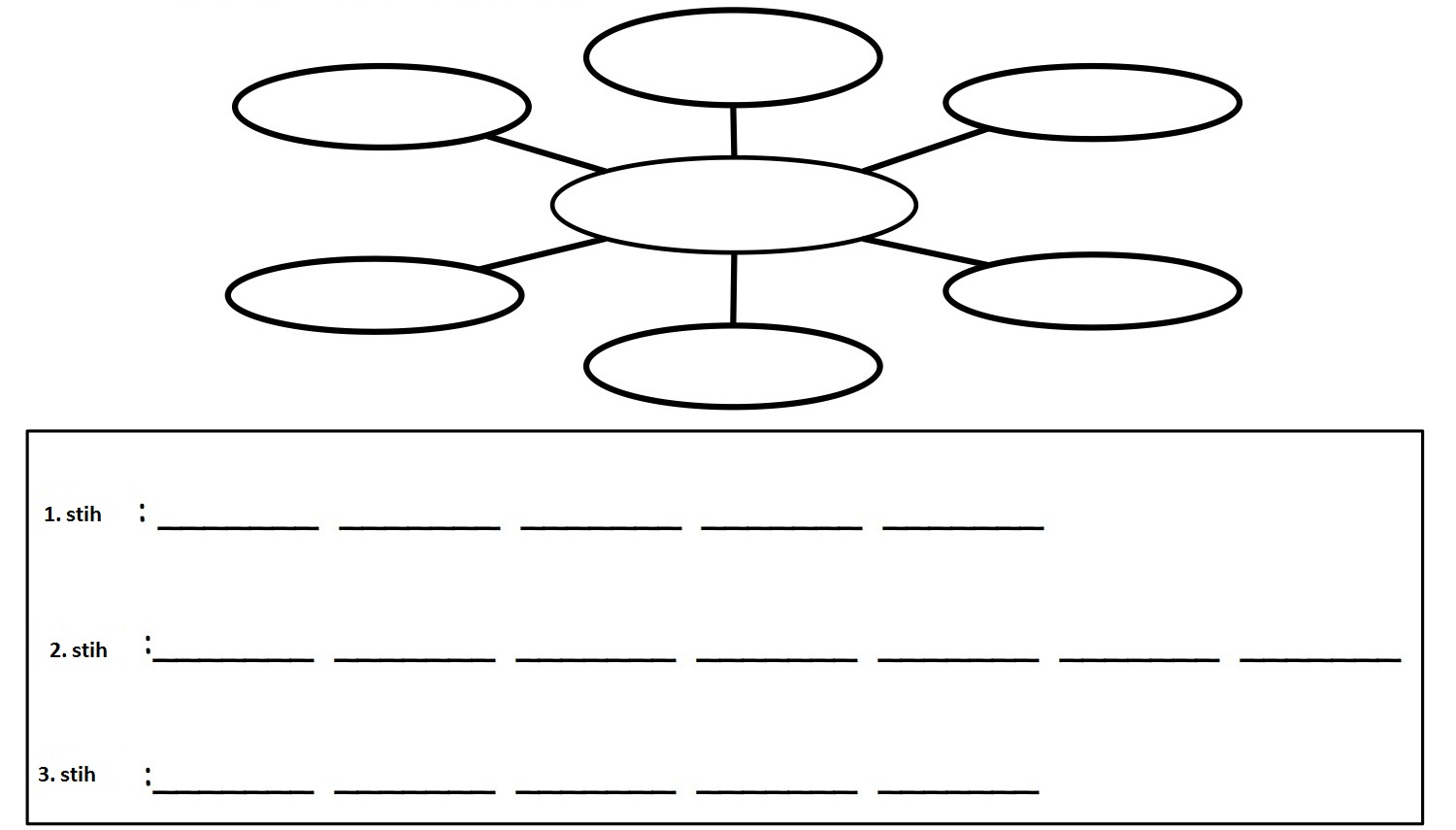 